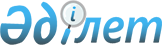 Шиелі аудандық мәслихатының 2021 жылғы 27 желтоқсандағы "2022-2024 жылдарға арналған аудандық бюджет туралы" № 17/2 шешіміне өзгерістер енгізу туралы
					
			Мерзімі біткен
			
			
		
					Қызылорда облысы Шиелі аудандық мәслихатының 2022 жылғы 3 тамыздағы № 25/2 шешімі. Мерзімі біткендіктен қолданыс тоқтатылды
      Шиелі аудандық мәслихаты ШЕШТІ:
      1. Шиелі аудандық мәслихатының "2022-2024 жылдарға арналған аудандық бюджет туралы" 2021 жылғы 27 желтоқсандағы № 17/2 шешіміне (нормативтік құқықтық актілерді мемлекеттік тіркеу тізілімінде № 26169 болып тіркелген) мынадай өзгерістер енгізілсін:
      1-тармақ жаңа редакцияда жазылсын:
      "1. 2022-2024 жылдарға арналған аудандық бюджет 1, 2, 3 - қосымшаларға сәйкес, оның ішінде 2022 жылға мынадай көлемдерде бекітілсін:
      1) кірістер – 22 819 117,5 мың теңге, оның ішінде:
      салықтық түсімдер – 3 273 564 мың теңге;
      салықтық емес түсімдер – 121 759 мың теңге;
      негізгі капиталды сатудан түсетін түсімдер – 22 000 мың теңге;
      трансферттер түсімдері – 19 401 794,5 мың теңге;
      2) шығындар – 23 616 769,9 мың теңге;
      3) таза бюджеттік кредиттеу – -101 700 мың теңге;
      бюджеттік кредиттер – 526 612 мың теңге;
      бюджеттік кредиттерді өтеу – 628 312 мың теңге;
      4) қаржы активтерімен операциялар бойынша сальдо - 0;
      қаржы активтерін сатып алу - 0;
      мемлекеттік қаржы активтерін сатудан түсетін түсімдер - 0;
      5) бюджет тапшылығы (профициті) – -695 952,4 мың теңге;
      6) бюджет тапшылығын қаржыландыру (профицитін пайдалану) - 695 952,4 мың теңге;
      қарыздар түсімі – 770 837,3 мың теңге;
      қарыздарды өтеу – 637 174,4 мың теңге;
      бюджет қаражаттарының пайдаланылатын қалдықтары – 562 289,5 мың теңге.".
      Көрсетілген шешімнің 1-қосымшасы осы шешімнің қосымшасына сәйкес жаңа редакцияда жазылсын.
      2. Осы шешім 2022 жылғы 1 қаңтардан бастап қолданысқа енгізіледі 2022 жылға арналған аудандық бюджет
					© 2012. Қазақстан Республикасы Әділет министрлігінің «Қазақстан Республикасының Заңнама және құқықтық ақпарат институты» ШЖҚ РМК
				
      Шиелі аудандық мәслихатының хатшысы 

Т. Жағыпбаров
Шиелі аудандық мәслихатының
2022 жылғы "03" тамыздағы
№ 25/2 шешіміне қосымшаШиелі аудандық мәслихатының
2021 жылғы 27 желтоқсандағы
№ 17/2 шешіміне 1-қосымша
Санаты
Санаты
Санаты
Санаты
Санаты
Сомасы, мың теңге
Сыныбы
Сыныбы
Сыныбы
Сыныбы
Сомасы, мың теңге
Кіші сыныбы 
Кіші сыныбы 
Кіші сыныбы 
Сомасы, мың теңге
Атауы
Атауы
Сомасы, мың теңге
1. Кірістер
1. Кірістер
22819117,5
1
Салықтық түсімдер
Салықтық түсімдер
3273564
01
Табыс салығы 
Табыс салығы 
1549788
1
Корпоративтік табыс салығы
Корпоративтік табыс салығы
301924
2
Жеке табыс салығы
Жеке табыс салығы
1242864
5
Төлем көзінен салық салынбайтын шетелдік азаматтар табыстарынан ұсталатын жеке табыс салығы 
Төлем көзінен салық салынбайтын шетелдік азаматтар табыстарынан ұсталатын жеке табыс салығы 
5000
03
Әлеуметтiк салық 
Әлеуметтiк салық 
818224
1
Әлеуметтік салық 
Әлеуметтік салық 
818224
04
Меншiкке салынатын салықтар
Меншiкке салынатын салықтар
876952
1
Мүлiкке салынатын салықтар 
Мүлiкке салынатын салықтар 
876952
05
Тауарларға, жұмыстарға және қызметтерге салынатын iшкi салықтар 
Тауарларға, жұмыстарға және қызметтерге салынатын iшкi салықтар 
16600
2
Акциздер 
Акциздер 
7500
3
Табиғи және басқа да ресурстарды пайдаланғаны үшiн түсетiн түсiмдер
Табиғи және басқа да ресурстарды пайдаланғаны үшiн түсетiн түсiмдер
5000
4
Кәсiпкерлiк және кәсiби қызметтi жүргiзгенi үшiн алынатын алымдар
Кәсiпкерлiк және кәсiби қызметтi жүргiзгенi үшiн алынатын алымдар
4100
08 
Заңдық маңызы бар әрекеттерді жасағаны және (немесе) оған уәкілеттігі бар мемлекеттік органдар немесе лауазымды адамдар құжаттар бергені үшін алынатын міндетті төлемдер
Заңдық маңызы бар әрекеттерді жасағаны және (немесе) оған уәкілеттігі бар мемлекеттік органдар немесе лауазымды адамдар құжаттар бергені үшін алынатын міндетті төлемдер
12000
1
Мемлекеттік баж
Мемлекеттік баж
12000
2
Салықтық емес түсiмдер
Салықтық емес түсiмдер
121759
01
Мемлекеттік меншіктен түсетін кірістер
Мемлекеттік меншіктен түсетін кірістер
110759
5
Мемлекет меншігіндегі мүлікті жалға беруден түсетін кірістер
Мемлекет меншігіндегі мүлікті жалға беруден түсетін кірістер
800
7
Мемлекеттік бюджеттен берілген кредиттер бойынша сыйақылар
Мемлекеттік бюджеттен берілген кредиттер бойынша сыйақылар
109959
06
Басқа да салықтық емес түсiмдер
Басқа да салықтық емес түсiмдер
11000
1
Басқа да салықтық емес түсiмдер
Басқа да салықтық емес түсiмдер
11000
3
Негізгі капиталды сатудан түсетін түсімдер
Негізгі капиталды сатудан түсетін түсімдер
22000
01
Мемлекеттік мекемелерге бекітілген мемлекеттік мүлікті сату
Мемлекеттік мекемелерге бекітілген мемлекеттік мүлікті сату
3000
1
Мемлекеттік мекемелерге бекітілген мемлекеттік мүлікті сату
Мемлекеттік мекемелерге бекітілген мемлекеттік мүлікті сату
3000
03
Жердi және материалдық емес активтердi сату
Жердi және материалдық емес активтердi сату
19000
1
Жерді сату
Жерді сату
16000
2
Материалдық емес актифтерді сату
Материалдық емес актифтерді сату
3000
4
Трансферттердің түсімдері
Трансферттердің түсімдері
19401794,5
01
Төмен тұрған мемлекеттiк басқару органдарынан трансферттер 
Төмен тұрған мемлекеттiк басқару органдарынан трансферттер 
49731,4
33
Аудандық маңызы бар қалалардың, ауылдардың, кенттердің, ауылдық округтардың бюджеттерінен трансферттер
Аудандық маңызы бар қалалардың, ауылдардың, кенттердің, ауылдық округтардың бюджеттерінен трансферттер
49731,4
02
Мемлекеттiк басқарудың жоғары тұрған органдарынан түсетiн трансферттер
Мемлекеттiк басқарудың жоғары тұрған органдарынан түсетiн трансферттер
19352063,1
2
Облыстық бюджеттен түсетiн трансферттер
Облыстық бюджеттен түсетiн трансферттер
19352063,1
Функционалдық топ
Функционалдық топ
Функционалдық топ
Функционалдық топ
Функционалдық топ
Сомасы, мың теңге
Функционалдық кіші топ
Функционалдық кіші топ
Функционалдық кіші топ
Функционалдық кіші топ
Сомасы, мың теңге
Бюджеттік бағдарламалардың әкімшісі
Бюджеттік бағдарламалардың әкімшісі
Бюджеттік бағдарламалардың әкімшісі
Сомасы, мың теңге
Бағдарлама
Бағдарлама
Сомасы, мың теңге
Атауы
Сомасы, мың теңге
2. Шығындар
23616769,9
01
Жалпы сипаттағы мемлекеттiк қызметтер 
2424098
1
Мемлекеттiк басқарудың жалпы функцияларын орындайтын өкiлдi, атқарушы және басқа органдар
308023
112
Аудан (облыстық маңызы бар қала) мәслихатының аппараты
65979
001
Аудан (облыстық маңызы бар қала) мәслихатының қызметін қамтамасыз ету жөніндегі қызметтер
65529
003
Мемлекеттік органның күрделі шығыстары
450
122
Аудан (облыстық маңызы бар қала) әкімінің аппараты
242044
001
Аудан (облыстық маңызы бар қала) әкімінің қызметін қамтамасыз ету жөніндегі қызметтер
239489
003
Мемлекеттік органның күрделі шығыстары
2555
2
Қаржылық қызмет
284320
452
Ауданның (облыстық маңызы бар қаланың) қаржы бөлімі
256100
001
Ауданның (облыстық маңызы бар қаланың) бюджетін орындау және коммуналдық меншігін басқару саласындағы мемлекеттік саясатты іске асыру жөніндегі қызметтер
44439
003
Салық салу мақсатында мүлікті бағалауды жүргізу
1942
010
Жекешелендіру, коммуналдық меншікті басқару, жекешелендіруден кейінгі қызмет және осыған байланысты дауларды реттеу
420
113
Төменгі тұрған бюджеттерге берілетін нысаналы ағымдағы трансферттер
209299
489
Ауданның (облыстық маңызы бар қаланың) мемлекеттік активтер және сатып алу бөлімі
28220
001
Жергілікті деңгейде мемлекеттік активтер мен сатып алуды басқару саласындағы мемлекеттік саясатты іске асыру жөніндегі қызметтер
27870
003
Мемлекеттік органның күрделі шығыстары
350
5
Жоспарлау және статистикалық қызмет
63099
453
Ауданның (облыстық маңызы бар қаланың) экономика және бюджеттік жоспарлау бөлімі
63099
001
Экономикалық саясатты, мемлекеттік жоспарлау жүйесін қалыптастыру және дамыту саласындағы мемлекеттік саясатты іске асыру жөніндегі қызметтер
63099
9
Жалпы сипаттағы өзге де мемлекеттiк қызметтер
1768656
458
Ауданның (облыстық маңызы бар қаланың) тұрғын үй-коммуналдық шаруашылығы, жолаушылар көлігі және автомобиль жолдары бөлімі
1596872
001
Жергілікті деңгейде тұрғын үй-коммуналдық шаруашылығы, жолаушылар көлігі және автомобиль жолдары саласындағы мемлекеттік саясатты іске асыру жөніндегі қызметтер
42198
113
Төменгі тұрған бюджеттерге берілетін нысаналы ағымдағы трансферттер
1554674
493
Ауданың (облыстық маңызы бар қаланың) кәсіпкерлік, өнеркәсіп және туризм бөлімі
24908
001
Жергілікті деңгейде кәсіпкерлікті, өнеркәсіпті және туризмді дамыту саласындағы мемлекеттік саясатты іске асыру жөніндегі қызметтер
24908
801
Ауданның (облыстық маңызы бар қаланың) жұмыспен қамту, әлеуметтік бағдарламалар және азаматтық хал актілерін тіркеу бөлімі 
146876
001
Жергілікті деңгейде жұмыспен қамту, әлеуметтік бағдарламалар және азаматтық хал актілерін тіркеу саласындағы мемлекеттік саясатты іске асыру жөніндегі қызметтер
109060
003
Мемлекеттік органның күрделі шығыстары
37816
02
Қорғаныс
9987
1
Әскери мұқтаждар
2806
122
Аудан (облыстық маңызы бар қала) әкімінің аппараты
2806
005
Жалпыға бірдей әскери міндетті атқару шеңберіндегі іс-шаралар
2806
2
Төтенше жағдайлар жөнiндегi жұмыстарды ұйымдастыру
7181
122
Аудан (облыстық маңызы бар қала) әкімінің аппараты
7181
006
Аудан (облыстық маңызы бар қала) ауқымындағы төтенше жағдайлардың алдын алу және оларды жою
345
007
Аудандық (қалалық) ауқымдағы дала өрттерінің, сондай-ақ мемлекеттік өртке қарсы қызмет органдары құрылмаған елдi мекендерде өрттердің алдын алу және оларды сөндіру жөніндегі іс-шаралар
6836
03
Қоғамдық тәртіп, қауіпсіздік, құқықтық, сот, қылмыстық-атқару қызметі
43685
9
Қоғамдық тәртіп және қауіпсіздік саласындағы басқа да қызметтер
43685
458
Ауданның (облыстық маңызы бар қаланың) тұрғын үй-коммуналдық шаруашылығы, жолаушылар көлігі және автомобиль жолдары бөлімі
43685
021
Елдi мекендерде жол қозғалысы қауiпсiздiгін қамтамасыз ету
43685
06
Әлеуметтiк көмек және әлеуметтiк қамсыздандыру
3068864
1
Әлеуметтiк қамсыздандыру
801644
801
Ауданның (облыстық маңызы бар қаланың) жұмыспен қамту, әлеуметтік бағдарламалар және азаматтық хал актілерін тіркеу бөлімі 
801644
010
Мемлекеттік атаулы әлеуметтік көмек
801644
2
Әлеуметтiк көмек
2207993
801
Ауданның (облыстық маңызы бар қаланың) жұмыспен қамту, әлеуметтік бағдарламалар және азаматтық хал актілерін тіркеу бөлімі 
2207993
004
Жұмыспен қамту бағдарламасы
1525525
006
Ауылдық жерлерде тұратын денсаулық сақтау, білім беру, әлеуметтік қамтамасыз ету, мәдениет, спорт және ветеринар мамандарына отын сатып алуға Қазақстан Республикасының заңнамасына сәйкес әлеуметтік көмек көрсету
60762
007
Тұрғын үйге көмек көрсету
16402
008
1999 жылдың 26 шілдесінде "Отан", "Даңқ" ордендерімен марапатталған, "Халық Қаһарманы" атағын және республиканың құрметті атақтарын алған азаматтарды әлеуметтік қолдау
333
009
Үйден тәрбиеленіп оқытылатын мүгедек балаларды материалдық қамтамасыз ету
9706
011
Жергілікті өкілетті органдардың шешімі бойынша мұқтаж азаматтардың жекелеген топтарына әлеуметтік көмек
108131
014
Мұқтаж азаматтарға үйде әлеуметтiк көмек көрсету
255239
017
Оңалтудың жеке бағдарламасына сәйкес мұқтаж мүгедектердi мiндеттi гигиеналық құралдармен қамтамасыз ету, қозғалуға қиындығы бар бірінші топтағы мүгедектерге жеке көмекшінің және есту бойынша мүгедектерге қолмен көрсететiн тіл маманының қызметтерін ұсыну 
142700
023
Жұмыспен қамту орталықтарының қызметін қамтамасыз ету
89195
9
Әлеуметтiк көмек және әлеуметтiк қамтамасыз ету салаларындағы өзге де қызметтер
59227
801
Ауданның (облыстық маңызы бар қаланың) жұмыспен қамту, әлеуметтік бағдарламалар және азаматтық хал актілерін тіркеу бөлімі 
58237
018
Жәрдемақыларды және басқа да әлеуметтік төлемдерді есептеу, төлеу мен жеткізу бойынша қызметтерге ақы төлеу
2344
028
Күш көрсету немесе күш көрсету қаупі салдарынан қйын жағдайларға тап болған тәуекелдер тобындағы адамдарға қызметтер
0
050
Қазақстан Республикасында мүгедектердің құқықтарын қамтамасыз етуге және өмір сүру сапасын жақсарту
55893
458
Ауданның (облыстық маңызы бар қаланың) тұрғын үй-коммуналдық шаруашылығы, жолаушылар көлігі және автомобиль жолдары бөлімі
990
050
Қазақстан Республикасында мүгедектердің құқықтарын қамтамасыз етуге және өмір сүру сапасын жақсарту
990
07
Тұрғын үй-коммуналдық шаруашылық
165098
1
Тұрғын үй шаруашылығы
85861
472
Ауданның (облыстық маңызы бар қаланың) құрылыс, сәулет және қала құрылысы бөлімі
81142
004
Инженерлік-коммуникациялық инфрақұрылымды жобалау, дамыту және (немесе) жайластыру
81142
458
Ауданның (облыстық маңызы бар қаланың) тұрғын үй-коммуналдық шаруашылығы, жолаушылар көлігі және автомобиль жолдары бөлімі
4719
003
Мемлекеттік тұрғын үй қорын сақтауды ұйымдастыру
4719
2
Коммуналдық шаруашылық
63414
458
Ауданның (облыстық маңызы бар қаланың) тұрғын үй-коммуналдық шаруашылығы, жолаушылар көлігі және автомобиль жолдары бөлімі
62209
012
Сумен жабдықтау және су бұру жүйесінің жұмыс істеуі
45293
058
Елді мекендердегі сумен жабдықтау және су бұру жүйелерін дамыту
16916
472
Ауданның (облыстық маңызы бар қаланың) құрылыс, сәулет және қала құрылысы бөлімі
1205
007
Қаланы және елді мекендерді абаттандыруды дамыту
1205
3
Елді-мекендерді көркейту
15823
458
Ауданның (облыстық маңызы бар қаланың) тұрғын үй-коммуналдық шаруашылығы, жолаушылар көлігі және автомобиль жолдары бөлімі
15823
015
Елдi мекендердегі көшелердi жарықтандыру
1625
016
Елдi мекендердiң санитариясын қамтамасыз ету
2000
018
Елдi мекендердi абаттандыру және көгалдандыру
12198
08
Мәдениет, спорт, туризм және ақпараттық кеңістiк
849782
1
Мәдениет саласындағы қызмет
169946
455
Ауданның (облыстық маңызы бар қаланың) мәдениет және тілдерді дамыту бөлімі
169946
003
Мәдени-демалыс жұмысын қолдау
169946
009
Тарихи-мәдени мұра ескерткіштерін сақтауды және оларға қол жетімділікті қамтамасыз ету
0
2
Спорт
206790
465
Ауданның (облыстық маңызы бар қаланың) дене шынықтыру және спорт бөлімі
203009
001
Жергілікті деңгейде дене шынықтыру және спорт саласындағы мемлекеттік саясатты іске асыру жөніндегі қызметтер
25398
004
Мемлекеттік органның күрделі шығыстары
5000
005
Ұлттық және бұқаралық спорт түрлерін дамыту
152855
006
Аудандық (облыстық маңызы бар қалалық) деңгейде спорттық жарыстар өткiзу
1000
007
Әртүрлi спорт түрлерi бойынша аудан (облыстық маңызы бар қала) құрама командаларының мүшелерiн дайындау және олардың облыстық спорт жарыстарына қатысуы
18756
472
Ауданның (облыстық маңызы бар қаланың) құрылыс, сәулет және қала құрылысы бөлімі
3781
008
Спорт объектілерін дамыту
3781
3
Ақпараттық кеңiстiк
207204
455
Ауданның (облыстық маңызы бар қаланың) мәдениет және тілдерді дамыту бөлімі
188925
006
Аудандық (қалалық) кiтапханалардың жұмыс iстеуi
188022
007
Мемлекеттiк тiлдi және Қазақстан халқының басқа да тiлдерін дамыту
903
456
Ауданның (облыстық маңызы бар қаланың) ішкі саясат бөлімі
18279
002
Мемлекеттік ақпараттық саясат жүргізу жөніндегі қызметтер
18279
9
Мәдениет, спорт, туризм және ақпараттық кеңiстiктi ұйымдастыру жөнiндегi өзге де қызметтер
265842
455
Ауданның (облыстық маңызы бар қаланың) мәдениет және тілдерді дамыту бөлімі
170647
001
Жергілікті деңгейде тілдерді және мәдениетті дамыту саласындағы мемлекеттік саясатты іске асыру жөніндегі қызметтер
45578
010
Мемлекеттік органның күрделі шығыстары
350
032
Ведомстволық бағыныстағы мемлекеттік мекемелер мен ұйымдардың күрделі шығыстары
13525
113
Төменгі тұрған бюджеттерге берілетін нысаналы ағымдағы трансферттер
111194
456
Ауданның (облыстық маңызы бар қаланың) ішкі саясат бөлімі
95195
001
Жергілікті деңгейде ақпарат, мемлекеттілікті нығайту және азаматтардың әлеуметтік сенімділігін қалыптастыру саласында мемлекеттік саясатты іске асыру жөніндегі қызметтер
59237
003
Жастар саясаты саласында іс-шараларды іске асыру
29061
006
Мемлекеттік органның күрделі шығыстары
6897
09
Отын-энергетика кешенi және жер қойнауын пайдалану
269490,3
9
Отын-энергетика кешені және жер қойнауын пайдалану саласындағы өзге де қызметтер
269490,3
472
Ауданның (облыстық маңызы бар қаланың) құрылыс, сәулет және қала құрылысы бөлімі
269490,3
036
Газ тасымалдау жүйесін дамыту
269490,3
10
Ауыл, су, орман, балық шаруашылығы, ерекше қорғалатын табиғи аумақтар, қоршаған ортаны және жануарлар дүниесін қорғау, жер қатынастары
117047
1
Ауыл шаруашылығы
40499
462
Ауданның (облыстық маңызы бар қаланың) ауыл шаруашылығы бөлімі
39029
001
Жергілікте деңгейде ауыл шаруашылығы саласындағы мемлекеттік саясатты іске асыру жөніндегі қызметтер
39029
472
Ауданның (облыстық маңызы бар қаланың) құрылыс, сәулет және қала құрылысы бөлімі
1470
010
Ауыл шаруашылығы объектілерін дамыту
1470
6
Жер қатынастары
33599
463
Ауданның (облыстық маңызы бар қаланың) жер қатынастары бөлімі
33599
001
Аудан (облыстық маңызы бар қала) аумағында жер қатынастарын реттеу саласындағы мемлекеттік саясатты іске асыру жөніндегі қызметтер
27987
006
Аудандардың, облыстық маңызы бар, аудандық маңызы бар қалалардың, кенттердiң, ауылдардың, ауылдық округтердiң шекарасын белгiлеу кезiнде жүргiзiлетiн жерге орналастыру
5612
9
Ауыл, су, орман, балық шаруашылығы, қоршаған ортаны қорғау және жер қатынастары саласындағы басқа да қызметтер
42949
453
Ауданның (облыстық маңызы бар қаланың) экономика және бюджеттік жоспарлау бөлімі
42949
099
Мамандарға әлеуметтік қолдау көрсету жөніндегі шараларды іске асыру
42949
11
Өнеркәсіп, сәулет, қала құрылысы және құрылыс қызметі
79553
2
Сәулет, қала құрылысы және құрылыс қызметі
79553
472
Ауданның (облыстық маңызы бар қаланың) құрылыс, сәулет және қала құрылысы бөлімі
79553
001
Жергілікті деңгейде құрылыс саласындағы мемлекеттік саясатты іске асыру жөніндегі қызметтер
63663
015
Мемлекеттік органның күрделі шығыстары
15890
12
Көлiк және коммуникация
504777
1
Автомобиль көлiгi
504777
458
Ауданның (облыстық маңызы бар қаланың) тұрғын үй-коммуналдық шаруашылығы, жолаушылар көлігі және автомобиль жолдары бөлімі
504777
023
Автомобиль жолдарының жұмыс істеуін қамтамасыз ету
81065
045
Аудандық маңызы бар автомобиль жолдарын және елді-мекендердің көшелерін күрделі және орташа жөндеу
423712
13
Басқалар
725050,1
9
Басқалар
725050,1
452
Ауданның (облыстық маңызы бар қаланың) қаржы бөлімі
10000
012
Ауданның (облыстық маңызы бар қаланың) жергілікті атқарушы органының резерві 
10000
458
Ауданның (облыстық маңызы бар қаланың) тұрғын үй-коммуналдық шаруашылығы, жолаушылар көлігі және автомобиль жолдары бөлімі
30591,1
064
"Ауыл-Ел бесігі" жобасы шеңберінде ауылдық елді мекендердегі әлеуметтік және инженерлік инфрақұрылымдарды дамыту
30591,1
465
Ауданның (облыстық маңызы бар қаланың) дене шынықтыру және спорт бөлімі
104948
052
"Ауыл-Ел бесігі" жобасы шеңберінде ауылдық елді мекендердегі әлеуметтік және инженерлік инфрақұрылым бойынша іс-шараларды іске асыру
104948
472
Ауданның (облыстық маңызы бар қаланың) құрылыс, сәулет және қала құрылысы бөлімі
579511
079
"Ауыл-Ел бесігі" жобасы шеңберінде ауылдық елді мекендердегі әлеуметтік және инженерлік инфрақұрылымдарды дамыту
579511
14
Борышқа қызмет көрсету
109959
1
Борышқа қызмет көрсету
109959
452
Ауданның (облыстық маңызы бар қаланың) қаржы бөлімі
109959
013
Жергілікті атқарушы органдардың облыстық бюджеттен қарыздар бойынша сыйақылар мен өзге де төлемдерді төлеу бойынша борышына қызмет көрсету
109959
15
Трансферттер
15249379,5
1
Трансферттер
15249379,5
452
Ауданның (облыстық маңызы бар қаланың) қаржы бөлімі
15249379,5
006
Пайдаланылмаған (толық пайдаланылмаған) нысаналы трансферттерді қайтару
20841,5
024
Заңнаманы өзгертуге байланысты жоғары тұрған бюджеттің шығындарын өтеуге төменгі тұрған бюджеттен ағымдағы нысаналы трансферттер
13942891
038
Субвенциялар
1067392
054
Қазақстан Республикасының Ұлттық қорынан берілетін нысаналы трансферт есебінен республикалық бюджеттен бөлінген пайдаланылмаған (түгел пайдаланылмаған) нысаналы трансферттердің сомасын қайтару
218255
3.Таза бюджеттік кредит беру
-101700
Бюджеттік кредиттер
526612
07
Тұрғын үй-коммуналдық шаруашылық
30406
1
Тұрғын үй шаруашылығы
30406
458
Ауданның (облыстық маңызы бар қаланың) тұрғын үй-коммуналдық шаруашылығы, жолаушылар көлігі және автомобиль жолдары бөлімі
30406
081
Кондоминиум объектілерінің ортақ мүлкіне күрделі жөндеу жүргізуге кредит беру
30406
10
Ауыл, су, орман, балық шаруашылығы, ерекше қорғалатын табиғи аумақтар, қоршаған ортаны және жануарлар дүниесiн қорғау, жер қатынастары
496206
9
Ауыл, су, орман, балық шаруашылығы, қоршаған ортаны, қорғау және жер қатынастары саласындағы басқа да қызметтер
496206
453
Ауданның (облыстық маңызы бар қаланың) экономика және бюджеттік жоспарлау бөлімі
496206
006
Мамандарды әлеуметтік қолдау шараларын іске асыру үшін бюджеттік кредиттер
496206
5
Бюджеттiк кредиттердi өтеу
628312
01
Бюджеттiк кредиттердi өтеу
628312
1
Мемлекеттiк бюджеттен берiлген бюджеттiк кредиттердi өтеу
628312
13
Жеке тұлғаларға жергiлiктi бюджеттен берiлген бюджеттiк кредиттердi өтеу
628312
4.Қаржы активтерімен операциялар бойынша сальдо
0
Қаржы актитверін сатып алу
0
5. Бюджет тапшылығы (профициті) 
-695952,4
6. Бюджет тапшылығын қаржыландыру (профицитті пайдалану) 
695952,4
7
Қарыздар түсiмi
770837,3
01
Мемлекеттiк iшкi қарыздар
770837,3
2
Қарыз алу келiсiм-шарттары
770837,3
03
Ауданның (облыстық маңызы бар қаланың) жергiлiктi атқарушы органы алатын қарыздар
770837,3
16
Қарыздарды өтеу
637174,4
1
Қарыздарды өтеу
637174,4
452
Ауданның (облыстық маңызы бар қаланың) қаржы бөлiмi
637174,4
008
Жергiлiктi атқарушы органның жоғары тұрған бюджет алдындағы борышын өтеу
628312
021
Жергілікті бюджеттен бөлінген пайдаланылмаған бюджеттік кредиттерді қайтару
8862,4
8
Бюджет қаражаттарының пайдаланылатын қалдықтары
562289,5
01
Бюджет қаражаты қалдықтары
562289,5
1
Бюджет қаражатының бос қалдықтары
562289,5
01
Бюджет қаражатының бос қалдықтары
562289,5